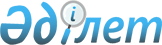 О внесении изменений в План мероприятий по взаимному признанию регистрационных удостоверений на лекарственные средства производителей государств - членов Таможенного союза, произведенные в условиях надлежащей производственной практики (GMP)
					
			Утративший силу
			
			
		
					Решение Комиссии таможенного союза от 9 декабря 2011 года № 890. Утратило силу решением Коллегии Евразийской экономической комиссии от 20 ноября 2018 года № 186.
      Сноска. Утратило силу решением Коллегии Евразийской экономической комиссии от 20.11.2018 № 186 (вступает в силу по истечении 30 календарных дней с даты его официального опубликования).
      Комиссия Таможенного союза решила:
      Утвердить Изменения в План мероприятий по взаимному признанию регистрационных удостоверений на лекарственные средства производителей государств-членов Таможенного союза, произведенные в условиях надлежащей производственной практики (GMP), утвержденный Решением Комиссии Таможенного союза от 18 июня 2010 года № 298 (с изменениями, утвержденными Решением Комиссии Таможенного союза от 19 мая 2011 года № 645), согласно Приложению.
      2. Настоящее Решение вступает в силу с даты его официального опубликования.
      Члены Комиссии таможенного союза: ИЗМЕНЕНИЯ
в План мероприятий по взаимному признанию регистрационных
удостоверений на лекарственные средства производителей
государств-членов Таможенного союза, произведенные в условиях
надлежащей производственной практики (GMP), утвержденный Решением Комиссии Таможенного союза от 18 июня 2010 года № 298 (с изменениями, утвержденными Решением Комиссии Таможенного  союза от 19 мая 2011 года № 645)
      Внести в План мероприятий по взаимному признанию регистрационных удостоверений на лекарственные средства производителей государств – членов Таможенного союза, произведенные в условиях надлежащей производственной практики (GMP), следующие изменения:
      1. Установить сроки выполнения мероприятий:
      - по п. 1.4. – февраль 2012 г.;
      - по п. 1.7 – апрель 2012 г.;
      - по п. 1.8 – апрель 2012 г.;
      - по п. 1.11 – сентябрь 2012 г.;
      - по п. 1.12 – февраль 2012 г.;
      - по п. 1.14 – февраль 2012 г.;
      - по п. 1.15 – сентябрь 2012 г.;
      - по п. 1.16 – сентябрь 2012 г.;
      - по п. 1.17 – июнь 2012 г.;
      - по п. 2.1. – февраль 2012 г.;
      - по п. 2.2. – июнь 2012 г.;
      - по п. 2.3. – апрель 2012 г.
      2. Изложить п. 1.1 в следующей редакции:
      3. Изложить п. 1.5 в следующей редакции:
      4. Изложить п. 1.6 в следующей редакции:
      5. Изложить п. 1.13 в следующей редакции:
      6. Изложить наименование раздела 2 Плана в следующей редакции: "Создание единой информационной системы в сфере обращения лекарственных средств и разработка процедуры взаимного признания регистрационных удостоверений на лекарственные средства производителей государств - членов Таможенного союза, произведенных в условиях надлежащей производственной практики (GMP)".
					© 2012. РГП на ПХВ «Институт законодательства и правовой информации Республики Казахстан» Министерства юстиции Республики Казахстан
				
От Республики
Беларусь
От Республики
Казахстан
От Российской
Федерации
С. Румас
У. Шукеев
И. ШуваловПриложение
к Решению Комиссии
Таможенного союза
от 9 декабря 2011 года № 890
№
п/
п
Наименова-
ние
мероприятия
Срок
испол-
нения
Разра-
ботчик
проекта
доку-
мента
Ответственный орган Стороны
Ответственный орган Стороны
Ответственный орган Стороны
Форма
исполнения
№
п/
п
Наименова-
ние
мероприятия
Срок
испол-
нения
Разра-
ботчик
проекта
доку-
мента
Респуб-
лика
Беларусь
Республика
Казахстан
Российс-
кая
Федерация
Форма
исполнения
1.1
Разработать
проект
соглашения,
предусматри-
вающего
наделение
Комиссии
Таможенного
союза
полномочиями
по
согласованию
и
утверждению
гармонизиро-
ванных
требований и
созданию
единой
информацион-
ной
Февраль
2012 г.
Российс-
кая
Федерация
Минздрав
Минздрав
Минздрав-
соцразви-
тия
Внесение
согласованного
Сторонами
проекта
Соглашения на
рассмотрение
Межгоссовета
ЕврАзЭС
(высшего органа
Таможенного
союза) на
уровне глав
правительств в
установленном
порядке
системы в
сфере
обращения
лекарствен-
ных
средств,
необходимых
для
взаимного
признания
регистра-
ционных
удостовере-
ний на
лекарствен-
ные
средства
производите-
лей
государств –
членов
Таможенного
союза,
произведен-
ных в
условиях
надлежащей
производст-
венной
практики
(GMP)
№
п/
п
Наименова-
ние
мероприятия
Срок
исполне-
ния
Разра-
ботчик
проекта
докумен-
та
Ответственный орган Стороны
Ответственный орган Стороны
Ответственный орган Стороны
Форма
исполнения
№
п/
п
Наименова-
ние
мероприятия
Срок
исполне-
ния
Разра-
ботчик
проекта
докумен-
та
Респуб-
лика
Беларусь
Республика
Казахстан
Российс-
кая
Федерация
Форма
исполнения
1.5
Разработать
Единые
правила
организации
деятельности
органа,
осуществляю-
щего
фармацевти-
ческие
инспекции
Декабрь
2011 г.
Российс-
кая
Федерация
Минздрав
Минздрав
Минздрав-
соцразви-
тия
Внесение
проекта единых
правил
организации
деятельности
органа,
уполномоченного
на проведение
фармацевтичес-
ких инспекций
на рассмотрение
и утверждение
Комиссии
Таможенного
союза
№
п/п
Наименова-
ние
мероприятия
Срок
испол-
нения
Разра-
ботчик
проекта
докумен-
та
Ответственный орган Стороны
Ответственный орган Стороны
Ответственный орган Стороны
Форма
исполнения
№
п/п
Наименова-
ние
мероприятия
Срок
испол-
нения
Разра-
ботчик
проекта
докумен-
та
Респуб-
лика
Беларусь
Республика
Казахстан
Российс-
кая
Федерация
Форма
исполнения
1.6
Разработать
Рекомендации
по
составлению и
оформлению
инспекцион-
ного
отчета при
проведении
проверок
организаций-
производите-
лей
лекарственных
средств на
соответствие
Правилам
надлежащей
производст-
венной
практики
(GMP),
а также
формат
инспекцион-
ного
отчета.
Декабрь
2011 г.
Российс-
кая
Федерация
Минздрав
Минздрав
Минздрав-
соцразви-
тия
Внесение
проекта,
рекомендаций по
оформлению
(составлению)
инспекционного
отчета, формат
инспекционного
отчета на
рассмотрение и
утверждение
Комиссии
Таможенного
союза
№
п/п
Наименова-
ние
мероприя-
тия
Срок
исполне-
ния
Разра-
ботчик
проекта
докумен-
та
Ответственный орган Стороны
Ответственный орган Стороны
Ответственный орган Стороны
Форма
исполнения
№
п/п
Наименова-
ние
мероприя-
тия
Срок
исполне-
ния
Разра-
ботчик
проекта
докумен-
та
Респуб-
лика
Беларусь
Республика
Казахстан
Российс-
кая
Федерация
Форма
исполнения
1.13
Разработать
концепцию
гармонизации
национальных
фармакопей-
ных
стандартов.
Июнь
2012 г.
Российс-
кая
Федерация
Республи-
ка
Казахстан
Республи-
ка
Беларусь
Минздрав
Минздрав
Минздрав-соцразвития
Создать
фармакопейную
комиссию
государств-
членов
Таможенного
союза
Внести проект
концепции по
гармонизации
национальных
фармакопейных
стандартов на
рассмотрение и
утверждение
Комиссии
Таможенного
союза